Konkurs na scenariusz miejskiej gry edukacyjnej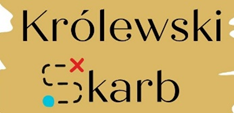 ZGŁOSZENIE UCZESTNIKÓW KONKURSUOŚWIADCZENIEOświadczam, że praca konkursowa została wykonana samodzielnie przez uczestnika konkursu i nie była wcześniej publikowana lub nagradzana.Zgadzam się na nieodpłatne wykorzystywanie przez Organizatora nadesłanej pracy do celów promocyjnych.Wyrażam zgodę na przetwarzanie moich danych osobowych przez organizatora Konkursu w celach wynikających z regulaminu tego Konkursu, zgodnie z ustawą z dnia 29 sierpnia 1997 roku o ochronie danych osobowych /Dz.U. z 1997 r. nr 133, poz. 883 z późniejszymi zmianami/. Oświadczam, iż w pełni akceptuję warunki regulaminu Konkursu.…....………………………………………	  ..………………………………………………Data i podpis uczestnika			                             Data i podpis opiekunaKARTA OPISU GRY* Podkreśl właściwe albo wprowadzić własny tekst.Uczestnicy konkursu/ autorzy scenariuszaAdres email indywidualnego uczestnika konkursu lub lidera zespołuTytuł opracowanej gryNazwa i adres szkoły:   Imię i nazwisko opiekuna/ nauczyciela:Adres email/ tel. Opiekuna/ nauczycielaPliki do załączenia:Scenariusz gryZałączniki do gry (mapa, karta zadań itp.)Relacja filmowa lub fotograficzna z  przeprowadzenia gry według opracowanego scenariusza.Nazwa gryPodaj tytuł stworzonej gryOpis gryPrzedstaw ogólny opis gry - czego dotyczy gra, czy jest nawiązuje do prawdy historycznej, czy jest fikcją, czy wymaga od gracza jakiś umiejętności lub sięgania do innych źródeł,  czy  gra przewiduje systemy punktowe *Liczba graczy (uczestników gry):Gra jednoosobowa / wieloosobowa / zespołowa - jeden zespół, ale wiele osób*Jaka jest docelowa grupa odbiorców gry? Określenie wieku osób, które mogą brać udział w grze*Miejsce gryMiasto/ miejscowość, gdzie gra się toczyDodatkowe elementy gry np. mapa, karta zadań itp.